Załącznik nr 5 do Zasad wydawania i publikowania wewnętrznych aktów prawnych w Uniwersytecie Opolskim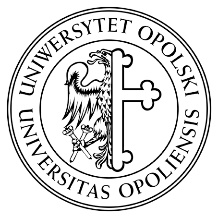 POSTANOWIENIE nr   /__________________z dnia _____________________ r.w sprawie: Na podstawie _________________________________________________________________ –__________________ Uniwersytetu Opolskiego postanawia:§ 1__________________________________________________________________________________________________________________________________________________________________________________________________________________________________________________________________________________________________§ 2__________________________________________________________________________________________________________________________________________________________________________________________________________________________________________________________________________________________________